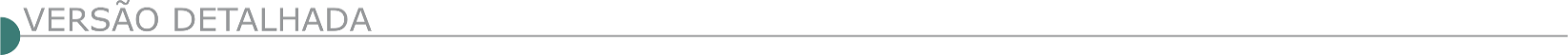 COPASA - LICITAÇÃO Nº CPLI.1120220200 Objeto: execução, com fornecimento parcial de materiais, das obras e serviços de crescimento vegetativo, manutenção em redes e ligações prediais de água, manutenção de unidades e melhorias operacionais de água, no âmbito da Gerência Regional de São Sebastião do Paraíso - GRSS da COPASA MG, incluindo os municípios, vilas e favelas. Dia: 23/11/2022 às 08:30 horas - Local: Rua Carangola, 606 - Térreo - Bairro Santo Antônio - Belo Horizonte/MG. Mais informações e o caderno de licitação poderão ser obtidos, gratuitamente, através de download no endereço: www.copasa.com.br (link: licitações e contratos/licitações, pesquisar pelo número da licitação), a partir do dia 26/11/2022.  https://www2.copasa.com.br/PortalComprasPrd/#/pesquisaDetalhes/2648E00C00261EDD958BCDA78F5E4045. O Valor Total do Orçamento elaborado pela COPASA MG para as Obras e Serviços ora licitados é de R$ 10.290.824,85. Este é o valor máximo admitido pela COPASA MG para propostas a serem apresentadas. As interessadas poderão designar engenheiro ou Arquiteto para efetuar visita técnica, para conhecimento das obras e serviços a serem executados. Para acompanhamento da visita técnica, fornecimento de informações e prestação de esclarecimentos porventura solicitados pelos interessados, estará disponível, o Sr. Sérgio Luis Resende ou outro empregado da COPASA MG, do dia 26 de outubro de 2022 ao dia 22 de novembro de 2022. O agendamento da visita poderá ser feito pelo e-mail: grss@copasa.com.br. Atestado de Capacidade Técnico-Profissional, passado por pessoa jurídica de direito privado ou por órgão da Administração Direta ou Indireta da União, do Distrito Federal, dos Estados ou dos Municípios, ou Certidão de Acervo Técnico (CAT), em nome de profissional, integrante do quadro permanente da proponente, comprovando ter o referido Profissional (inscrito no CREA ou CAU como Responsável Técnico da empresa), sido responsável técnico pela execução de obras e serviços da mesma natureza dos aqui licitados, observado o abaixo mencionado e o disposto nos subitens 1.1.1, 1.1.2 e 1.1.3: a) Tubulação com diâmetro nominal (DN) igual ou superior a 50 (cinquenta); b) Correção de vazamento de água ou construção de rede de água; c) Construção civil e/ou reforma. Atestado de Capacidade Técnico-Operacional, passado por pessoa jurídica de direito privado ou por órgão da Administração Direta ou Indireta da União, do Distrito Federal, dos Estados ou dos Municípios, em nome da Licitante, comprovando ter a mesma executado obras e serviços da mesma natureza dos aqui licitados, abaixo mencionados: a) Tubulação com diâmetro nominal (DN) igual ou superior a 50 (cinquenta) e com extensão igual ou superior a 1.300 (um mil e trezentos) m; b) Tubulação em PVC e/ou ferro fundido com diâmetro nominal (DN) igual ou superior a 200 (duzentos); c) Correção de vazamentos de água em rede e/ou ramal, em pista e/ou passeio, em qualquer diâmetro, com quantidade igual ou superior a 1.500 (uma mil e quinhentas) un ou rede de água com diâmetro nominal (DN) igual ou superior a 50 (cinquenta) e com extensão igual ou superior a 3.000 (três mil) m; d) Construção civil e/ou reforma; e) Pavimento asfáltico (CBUQ e/ou PMF), com quantidade igual ou superior a 4.700 (quatro mil e setecentos) m²; f) Pavimentação de pista em poliédrico e/ou em paralelepípedo e/ou em pré-moldados de concreto, com quantidade igual ou superior a 1.900 (um mil e novecentos) m²; g) Base compactada para pavimento em quantidade igual ou superior a 1.100 (um mil e cem) m³.LICITAÇÃO Nº CPLI.1120220204 Objeto: execução, com fornecimento total de materiais e equipamentos das obras e serviços complementares da UTR - Estação de Tratamento de Resíduo das ETA - Estação de Tratamento de Água de Extrema/ MG. Dia: 05/01/2023 08:30:00 horas - Local: Rua Carangola, 606 - Térreo - Bairro Santo Antônio-Belo Horizonte/MG. Mais informações e o caderno de licitação poderão ser obtidos, gratuitamente, através de download no endereço: www.copasa.com.br (link: licitações e contratos/ licitações, pesquisar pelo número da licitação), a partir do dia 25/10/2022.https://www2.copasa.com.br/PortalComprasPrd/#/pesquisaDetalhes/2648E00C00261EDD95A5BE19C0230D20.  O Valor Total do Orçamento elaborado pela COPASA MG para as Obras e Serviços ora licitados é de R$ 2.476.027,50. Este é o valor máximo admitido pela COPASA MG para propostas a serem apresentadas e os preços unitários constantes da Planilha de orçamento da COPASA MG, também, são valores máximos admitidos. Atestado de Capacidade Técnico-Profissional, passado por pessoa jurídica de direito privado ou por órgão da Administração Direta ou Indireta da União, do Distrito Federal, dos Estados ou dos Municípios, ou Certidão de Acervo Técnico (CAT), em nome de profissional, integrante do quadro permanente da proponente, comprovando ter o referido Profissional (inscrito no CREA ou CAU como Responsável Técnico da empresa), sido responsável técnico pela execução de obras e serviços da mesma natureza dos aqui licitados, observado o abaixo mencionado e o disposto nos subitens 1.1.1, 1.1.2 e 1.1.3: a) Construção de Unidade de Tratamento de Resíduos (UTR) ou Estação de Tratamento de Água (ETA) ou Estação de tratamento de Esgoto (ETE), em concreto armado. Atestado de Capacidade Técnico-Operacional, passado por pessoa jurídica de direito privado ou por órgão da Administração Direta ou Indireta da União, do Distrito Federal, dos Estados ou dos Municípios, em nome da Licitante, comprovando ter a mesma executado obras e serviços da mesma natureza dos aqui licitados, abaixo mencionados: a) Construção de Unidade de Tratamento de Resíduos (UTR) ou Estação de Tratamento de Água (ETA) ou Estação de tratamento de Esgoto (ETE), em concreto armado, com capacidade de tratamento igual ou superior a 50 (cinquenta) l/s; b) Fornecimento e lançamento de concreto armado, com quantidade igual ou superior a 90 (noventa) m³; c) Armadura de aço para concreto armado com quantidade igual ou superior a 8.300 (oito mil e trezentos) kg. As interessadas poderão designar engenheiro ou Arquiteto para efetuar visita técnica, para conhecimento das obras e serviços a serem executados. Para acompanhamento da visita técnica, fornecimento de informações e prestação de esclarecimentos porventura solicitados pelos interessados, estará disponível, o Sr. Edval Fortes ou outro empregado da COPASA MG, do dia 26 de OUTUBRO de 2022 ao dia 04 de JANEIRO de 2023. O agendamento da visita poderá ser feito pelo e-mail: edval.fortes@copasa.com.br ou pelo telefone (35)3423-1201. A visita será realizada na Rua/Avenida Praça Japão, nr.: 69, Bairro Jardim Nova Extrema, Cidade Extrema / MG.LICITAÇÃO Nº CPLI.1120220185 Objeto: execução, com fornecimento total de materiais, das obras e serviços de otimização / melhorias da Estação de Tratamento de Água – ETA Rio Itapecerica em Divinópolis / MG. Dia: 24/11/2022 às 08:30 horas - Local: Rua Carangola, 606 - Térreo - Bairro Santo Antônio - Belo Horizonte/MG. Mais informações e o caderno de licitação poderão ser obtidos, gratuitamente, através de download no endereço: www.copasa.com.br (link: licitações e contratos/licitações, pesquisar pelo número da licitação), a partir do dia 26/10/2022. https://www2.copasa.com.br/PortalComprasPrd/#/pesquisaDetalhes/2648E00C00261EDD958DEE369A53CA80. O Valor Total do Orçamento elaborado pela COPASA MG para as Obras e Serviços ora licitados é de R$ 7.842.715,87. Este é o valor máximo admitido pela COPASA MG para propostas a serem apresentadas. Atestado de Capacidade Técnico-Profissional, passado por pessoa jurídica de direito privado ou por órgão da Administração Direta ou Indireta da União, do Distrito Federal, dos Estados ou dos Municípios, ou Certidão de Acervo Técnico (CAT), em nome de profissional, integrante do quadro permanente da proponente, comprovando ter o referido Profissional (inscrito no CREA ou CAU como Responsável Técnico da empresa), sido responsável técnico pela execução de obras e serviços da mesma natureza dos aqui licitados, observado o abaixo mencionado e o disposto nos subitens 1.1.1, 1.1.2 e 1.1.3: a) Construção civil e/ou reforma em edificações; b) Construção e/ou ampliação e/ou melhorias em Estação de Tratamento de Água. Atestado de Capacidade Técnico-Operacional, passado por pessoa jurídica de direito privado ou por órgão da Administração Direta ou Indireta da União, do Distrito Federal, dos Estados ou dos Municípios, em nome da Licitante, comprovando ter a mesma executado obras e serviços da mesma natureza dos aqui licitados, abaixo mencionados: a) Construção civil e/ou reforma em edificações; b) Construção e/ou ampliação e/ou melhorias em Estação de Tratamento de Água; c) Pintura de superfície de madeira e/ou metálicas e/ou de alvenaria com tinta latex e/ou de estrutura de concreto, com quantidade igual ou superior a 7.400 (sete mil e quatrocentos)m²; d) Muro em alvenaria de blocos de concreto e/ou tijolos cerâmicos, com quantidade igual ou superior a 200(duzentos) m. As interessadas poderão designar engenheiro ou Arquiteto para efetuar visita técnica, para conhecimento das obras e serviços a serem executados. Para acompanhamento da visita técnica, fornecimento de informações e prestação de esclarecimentos porventura solicitados pelos interessados, estará disponível, o Sr. Pablo Siqueira ou outro empregado da COPASA MG, do dia 26 de outubro de 2022 ao dia 23 de novembro de 2022. O agendamento da visita poderá ser feito pelo e-mail: pablo.tecisan@parceiro.copasa.com.br e usec@copasa.com.br ou pelo telefone (37) 3221-2833; (31)-99895-8418. A visita será realizada na Rua Muriaé – nº 619 – B. Bela Vista - Divinópolis /MG.DNIT - MINISTÉRIO DA INFRAESTRUTURA-  DEPARTAMENTO NACIONAL DE INFRAESTRUTURA DE TRANSPORTES SUPERINTENDÊNCIA REGIONAL NO ESTADO DE MINAS GERAIS MINUTA DE EDITAL PREGÃO ELETRÔNICO Nº0440/ 2022-06 OBJETO: Contratação empresa para Execução dos Serviços Necessários de Manutenção Rodoviária (Conservação/Recuperação) na Rodovia BR050/MG, segmento Km 65,8 ao Km 77,2, e na Rodovia BR-365/MG, segmento km 619,8 ao km 628,3, conforme condições, quantidades e exigências estabelecidas neste instrumento e seus anexos. DADOS DO PREGÃO DATA: 10/11/2022 às 10:00h CRITÉRIO DE JULGAMENTO: Menor Preço VALOR ESTIMADO: R$ 15.380.989,73 (quinze milhões, trezentos e oitenta mil, novecentos e oitenta e nove reais e setenta e três centavos); PRAZO DE VALIDADE DA PROPOSTA: 180 (cento e oitenta) dias, a contar da data de sua apresentação. DEPARTAMENTO NACIONAL DE INFRAESTRUTURA DE TRANSPORTES SUPERINTENDÊNCIA REGIONAL DO DNIT EM MINAS GERAIS SERVIÇO DE CADASTRO E LICITAÇÕES Rua Martim de Carvalho, nº 635 – 4º andar – Bairro: Santo Agostinho Belo Horizonte – MG, fone nº (31) 9 97554-3607 CEP: 30.190-094 http://www.dnit.gov.br E-mail: pregoeiro.sremg@dnit.gov.br. 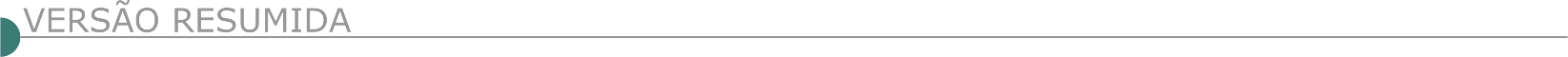 ESTADO DE MINAS GERAISIEF - GOVERNO DO ESTADO DE MINAS GERAIS - SECRETARIA DE ESTADO DE MEIO AMBIENTE E DESENVOLVIMENTO SUSTENTÁVEL - SISTEMA ESTADUAL DE MEIO AMBIENTE - INSTITUTO ESTADUAL DE FLORESTAS - EDITAL DE CONCESSÃO DO PARQUE ESTADUAL DO IBITIPOCA E PARQUE ESTADUAL DO ITACOLOMI – CONCORRÊNCIA NPE/IEF N° 01/2022 http://ief.mg.gov.br/component/content/article/3306-nova-categoria/3651--editaldeconcessaodoparqueestadualdoibitipocaeparqueestadualdoitacolomi Tipo: Maior Oferta pela Outorga Fixa a ser paga ao Poder Concedente - Objeto:  seleção de proposta mais vantajosa para celebração de contrato de concessão de uso de bem público para fins de exploração econômica de ATIVIDADES DE ECOTURISMO e visitação, bem como serviços de gestão, operação e manutenção dos atrativos existentes e a serem implantados no Parque Estadual do Ibitipoca e no Parque Estadual do Itacolomi, observadas todas as regras e condições deste EDITAL e seus ANEXOS. Mais informações:  parc@meioambiente.mg.gov.br – PROCESSO SEI N.º: 2100.01.0079109/2021-09 EDITAL DE CONCORRÊNCIA N.º: 01/2022 MODALIDADE: CONCORRÊNCIA. TIPO: MAIOR OFERTA PELA OUTORGA FIXA A SER PAGA AO PODER CONCEDENTE. MODO DE DISPUTA: ABERTO OBJETO: seleção de proposta mais vantajosa para celebração de contrato de concessão de uso de bem público para fins de exploração econômica de ATIVIDADES DE ECOTURISMO e visitação, bem como serviços de gestão, operação e manutenção dos atrativos existentes e a serem implantados no Parque Estadual do Ibitipoca e no Parque Estadual do Itacolomi, observadas todas as regras e condições deste EDITAL e seus ANEXOS. PRAZO DE VIGÊNCIA DO CONTRATO DE CONCESSÃO PÚBLICA: 30 (trinta) anos, prorrogáveis na forma da Lei e deste EDITAL. VALOR ESTIMADO PARA O CONTRATO: R$ 188.498.597,96 (cento e oitenta e oito milhões e quatrocentos e noventa e oito mil e quinhentos e noventa e sete reais e noventa e seis centavos). OBTENÇÃO E CONSULTA AO EDITAL E DIVULGAÇÃO DE INFORMAÇÕES: http://www.ief.mg.gov.br. EMPRESA DE CONSTRUÇÕES, OBRAS, SERVIÇOS, TRANSPORTES E TRÂNSITO DE BETIM – ECOS - AVISO DE LICITAÇÃO. PAC ADM N. º 0136/2022 CONCORRÊNCIA PÚBLICA Nº 004/2022. Torna público para conhecimento dos interessados, que fará realizar licitação na modalidade, tipo menor preço. Objeto: Contratação de empresa de engenharia e/ou arquitetura para execução de obras de mobilidade urbana e revitalização viária em diversos logradouros no município de Betim/MG. Sendo Lote 01, compreendendo a Macrorregião Sul, Regionais: Centro, Citrolândia, PTB e Teresópolis e Lote 02, compreendendo a Macrorregião Norte, Regionais: Alterosa, Icaivera, Imbiruçu, Norte e Vianópolis, com a abertura marcada para as 10h00 horas, do dia 30 de novembro de 2022. Os interessados poderão obter a íntegra do Edital e seus Anexos, através dos sites: http://www.betim.mg.gov.br/licitacao/ e www.licitacoes-e.com.br. EMPRESA DE CONSTRUÇÕES, OBRAS, SERVIÇOS, TRANSPORTES E TRÂNSITO DE BETIM - ECOS AVISO DE LICITAÇÃO. PREGÃO ELETRÔNICO Nº 03/2022 - PAC 028/2022. Torna público para conhecimento dos interessados, que fará realizar licitação na modalidade tipo menor preço. Objeto: Aquisição de contêiner almoxarifado, com banheiro, conforme especificações constantes no termo de referência, com destinação ao tratamento de resíduos sólidos da construção civil (entulho), englobando os programas ECO - Entulho, URPV´s e URRCC (Usina de Reciclagem de Resíduos da Construção Civil) do município de Betim, com a abertura marcada para às 09h45, do dia 16 de novembro de 2022. Os interessados poderão obter a íntegra do Edital e seus Anexos, através dos sites http://www.betim.mg.gov.br/licitacao/ e www.licitacoes-e.com.br. CAETÉ PREFEITURA MUNICIPAL TOMADA DE PREÇOS Nº 013/2022 O Município de Caeté-MG torna público a quem possa interessar que no dia 10/11/2022 às 09 horas e 30 min., fará realizar licitação na modalidade acima citada, Tipo Menor Preço Global, cujo objeto é Contratação de empresa especializada em construção civil, para prestação de serviços de reforma e ampliação de quatro salas de aula da E. M. Padre Gilson da Silveira Goulart, localizada à Rua Dr. Jair Dantas, 81, no Distrito de Roças Novas, Município de Caeté/MG, com fornecimento de material, conforme Convênio de Saída nº 1261000094/2022/SEE x Prefeitura Municipal de Caeté. VALOR ESTIMADO: R$ 237.361,37. O Edital encontra-se à disposição dos interessados, na íntegra gratuitamente no Site: www.caete.mg.gov.br. Maiores informações pelos telefones (31) 3651-3264/3223. Caeté, 17 de outubro de 2022.CONCORRÊNCIA 002 Torna público a quem possa interessar que no dia 25/11/2022 às 09 horas e 30 min., fará realizar licitação na modalidade acima citada, Tipo Menor preço Global, cujo objeto é contratação de empresa especializada em construção civil, para execução da obra de construção da escola Municipal Ozório Leão, localizada no Distrito de Antônio dos santos, Município de Caeté-MG, de ensino infantil/fundamental, com fornecimento de material, mão-de-obra necessária para executar a construção no âmbito do convênio de saída nº 1261000095/2022, por intermédio da secretaria de estado de Educação X Prefeitura Municipal de Caeté. VALOR ESTIMADO: R$ 2.263.607,90. O Edital encontra-se à disposição dos interessados, na íntegra gratuitamente no Site: www.caete.mg.gov.br. Maiores informações pelos telefones (31) 3651-3264/3223. Caeté, 17 de outubro de 2022. CONCORRÊNCIA Nº 003 – SRP Nº 001/2022 O Município de Caeté-MG torna público a quem possa interessar que no dia 23/11/2022 às 09 horas e 30 min., fará realizar licitação na modalidade acima citada, Tipo Menor Preço Global, cujo objeto é Registro de Preços para futura e eventual Contratação de empresa especializada para prestação de serviços de engenharia de natureza comum, para manutenção na infraestrutura urbana, manutenção preventiva, corretiva e reparos com fornecimento de materiais, mão-de-obra, equipamentos e instalações prediais, bens públicos municipais, locados, tombados, conveniados, cedidos e demais bens de interesse público de uso comum no município dentro da área urbana e distritos, em atendimento às necessidades da Administração Pública, por intermédio da Secretaria Municipal de Obras. VALOR ESTIMADO: R$ 5.007.325,61. O Edital encontra-se à disposição dos interessados, na íntegra gratuitamente no Site: www.caete.mg.gov.br. Maiores informações pelos telefones (31) 3651-3264/3223. Caeté, 17 de outubro de 2022.CAMPO BELO PREFEITURA MUNICIPAL CONCORRÊNCIA PÚBLICA N.º 013/2022 O município de Campo Belo/MG, através da Comissão Permanente de Licitação, torna público para conhecimento dos interessados que se encontra aberta Licitação, na modalidade Concorrência Pública n.º 013/2022, para contratação de empresa para prestação de serviços de mão de obra com fornecimento de materiais para construção do remanescente da Creche Escolar - Projeto Padrão FNDE - Tipo 2 - Bairro Jardim Marieta. Os envelopes deverão ser entregues no dia 29/11/2022 até às 13:00 horas na sala de reuniões da Comissão Permanente de Licitação da Prefeitura Municipal. O Edital completo estará disponível no site: campobelo.atende.net e no Setor de Licitações da Prefeitura na Rua Tiradentes, n.º 491, Centro, Campo Belo/MG; Tel.: (35) 3831- 7914. DIVINÓPOLIS PREFEITURA MUNICIPAL - AVISOS ABERTURA DE LICITAÇÃOPROCESSO LICITATÓRIO Nº.389/2022 CONCORRÊNCIA PÚBLICA Nº. 038/2022tipo Menor Preço, cujo objeto é a contratação de empresa para a execução das obras de drenagem e pavimentação poliédrica de via no Bairro Floramar no Município de Divinópolis/MG. A abertura dos envelopes dar-se-á no dia 28 de novembro de 2022 às 09:00 horas na sala de licitações desta Prefeitura. Disponibilização do edital e informações no endereço eletrônico: www.divinopolis.mg.gov.br. Contato: (37) 3229-8128. ELÓI MENDES PREFEITURA MUNICIPAL CONCORRÊNCIA Nº 1/2022. ASSUNTO: AVISO DE EDITAL - PROCESSO Nº 169/2022. CONCORRÊNCIA Nº 1/2022. Objeto: Contratação de empresa apta a execução de projeto de construção de estrada vicinal anexa à Avenida do Contorno, no município de Elói Mendes, com Abertura no dia 29/11/2022 às 13h00min. O Edital está disponível no site: www.eloimendes.mg.gov.br. Mais informações pelo fone: (35) 3264-3494. GUAXUPÉ PREFEITURA MUNICIPAL AVISO DE LICITAÇÃO. CONCORRÊNCIA PÚBLICA 004/2022 AMPLA PARTICIPAÇÃO – PROCESSO Nº 324/2022. O Município de Guaxupé – MG torna pública a realização da Concorrência Pública 004/2022, na modalidade CONCORRÊNCIA, menor preço, empreitada por preço global e que tem como objeto a seleção e contratação de empresa na área de engenharia civil e/ou arquitetura para Construção de Creche no bairro Vila Campanha, no Município de Guaxupé/MG, com recursos oriundos do Convênio de Saída Nº 1261002081/2021/SEE, convênio celebrado entre o estado de Minas Gerais, por intermédio da Secretaria de Estado de Educação e o Município de Guaxupé/MG. O edital completo estará à disposição dos interessados na Secretaria Municipal de Administração da Prefeitura de Guaxupé, situada na Av. Conde Ribeiro do Valle, 113 – pavimento superior, Centro, Guaxupé/ MG, fone (35) 3559-1021, a partir do dia 24 de outubro de 2022 e também no site www.guaxupe.mg.gov.br, onde o edital completo poderá ser baixado. Entrega dos envelopes, até o dia 24 de novembro de 2022, às 09:00 horas, abertura no mesmo dia as 09:00 horas na Sala de Reuniões da Secretaria Municipal de Administração da Prefeitura de Guaxupé, situada na Av. Conde Ribeiro do Valle, 113 – pavimento superior, centro, Guaxupé, Minas Gerais, devendo as empresas interessadas realizarem a caução no valor de 1%(um por cento) do valor do objeto desta Concorrência Pública para participação no certame. VISITA TÉCNICA: Deverá ser agendada na Secretaria Municipal de Planejamento e Urbanismo, endereço Rua Major Joaquim Pedro, 39 – Centro – Guaxupé/MG – fone (35) 3559-1089 com a servidora Fernanda para ser realizada entre os dias 25 de outubro a 23 de novembro de 2022, nos horários das 09:00 as 11:00 horas e das 14:00 as 16:00 horas. Maiores informações na Secretaria Municipal de Administração de Guaxupé e no site www.guaxupe.mg.gov.br. IGARAPÉ PREFEITURA MUNICIPAL CONCORRÊNCIA Nº 09/2022. A Prefeitura Municipal de Igarapé comunica a remarcação da Concorrência n° 09/2022, relativo ao Processo Administrativo de Compras n° 258/2022, nos moldes da Lei Federal n° 8.666/1993 e suas alterações, do tipo menor preço global sob a forma de execução indireta, no regime de empreitada por preço unitário. Objeto: Contratação de Empresa Especializada para execução de Construção da Escola Municipal do Ensino Infantil do Bairro Padre Eustáquio no Município de Igarapé/MG, no prazo de 12 (doze) meses, conforme especificado no Projeto Básico, Anexo I do edital. Considerando a necessidade de revisão das planilhas orçamentárias e consequentemente alteração do instrumento convocatório, fica a sessão pública remarcada para às 09h do dia 25/11/2022. O novo edital estará disponível no site www.igarape.mg.gov.br e no setor de Licitações, situado no prédio da Prefeitura Municipal de Igarapé/ MG, na Avenida Governador Valadares, n° 447, Centro, Igarapé/MG, no horário de 08h às 17h. Mais informações, telefone (31) 99283-0492. A Comissão Permanente de Licitação, 21/10/2022.JANUÁRIA PREFEITURA MUNICIPAL - AVISO DE LICITAÇÃO DO PROCESSO LICITATÓRIO Nº 181/2022 CONCORRÊNCIA Nº 02/2022. REGISTRO DE PREÇOS Nº 024/2022. Objeto: Registro de preços para contratação de pessoa jurídica para recapeamento e pavimentação CBUQ - SMOSP. Abertura dos envelopes dia 26.11.2022 às 09:00 horas. Interessados deverão manter contato pelo e-mail: licitacaojanuaria@yahoo.com.br, Tel. (38) 9 9266-2220 ou diretamente no Setor de Licitação. Link para acesso ao edital: https://www.januaria.mg.gov.br/portal/editais/1. LAVRAS PREFEITURA MUNICIPAL AVISO DE PUBLICAÇÃO DO PROCESSO LICITATÓRIO Nº 306/2022 CONCORRÊNCIA N° 011/2022Contratação de empresa especializada do ramo de engenharia, para pavimentação asfáltica e de drenagem da ciclo faixa que será localizada na rodovia de ligação entre Lavras e Ribeirão Vermelho (estrada do Madeira). Menor valor global. Sessão pública recebimento e abertura dos envelopes dia 22 de novembro de 2022, às 13:00hs, na sala de licitações, situada na Avenida Sylvio Menicucci, 1575, Bairro Kennedy, em Lavras. O edital poderá ser obtido no setor de licitações ou site www.lavras.mg.gov.br. Telefone (35) 3694 4021 – Wilson R. Ribeiro subsecretario de compras e licitações.AVISO DE PUBLICAÇÃO DO PROCESSO LICITATÓRIO N° 302/2022, PREGÃO N° 178/2022 Menor preço global. Serviço de construção, manutenção, adequação, reforma e adaptação de logradouros públicos do município para registro de preço. Data de Apresentação de Envelopes e Julgamento: 13h00min do dia 04/11/2022. O Edital encontra-se na sede da Prefeitura Municipal, à Av. Dr. Sylvio Menicucci, nº 1575, Bairro Presidente Kennedy ou pelo site www.lavras.mg.gov.br. Telefax: (35)3694-4021. PREFEITURA MUNICIPAL DE LEOPOLDINA/MG -PREGÃO ELETRÔNICO Nº 106/2022 - (DECRETO Nº 10.024/2019)Objeto: Pregão Eletrônico - Registro de preço para futura e eventual prestação de serviço para pavimentação asfáltica em CBUQ - Concreto Betuminoso Usinado a Quente, com execução, incluindo usinagem, aplicação, espalhamento e compactação, fornecimento dos agregados e material betuminoso até a usina, e da massa pronta até a pista, para atender a necessidade de serviços de tapa buraco e de recapeamento de ruas e avenidas no município. Edital a partir de: 26/10/2022 das 08:00 às 11:00 e das 11:01 às 17:59 - Endereço: Rua Lucas Augusto - - Leopoldina (MG) - Entrega da Proposta:  a partir de 26/10/2022 às 08:00Hs - Abertura da Proposta:  em 16/11/2022 às 10:00Hs, no endereço: www.compras.gov.br.NOVA SERRANA PREFEITURA MUNICIPAL EDITAL DO PROCESSO LICITATÓRIO Nº 259/2022 TOMADA DE PREÇOS Nº 020/2022.Objeto: Construção de UBS tipo II no Bairro Frei Paulo, no Município de Nova Serrana-MG, conforme projetos, memoriais, planilhas cronograma físico-financeiro e demais documentos e normas técnicas de engenharia. Entrega dos envelopes dia 10/11/2022, às 09h30min. Mais informações pelo telefone (37) 3226.9011. Nova Serrana, 24 de outubro de 2022. Elaine Maria Ribeiro Pires – Presidente da Comissão Permanente de Licitação.PREFEITURA MUNICIPAL DE PONTE NOVA - PREGÃO ELETRÔNICO Nº 117/2022 - (DECRETO Nº 10.024/2019)Objeto: Objeto: Pregão Eletrônico - Execução de gabião em ponte no Bairro Ana Florência - Edital a partir de: 25/10/2022 das 12:00 às 16:00 - Endereço: Av. Caetano Marinho Nº 306 - Paço Municipal - Centro - Centro - Ponte Nova (MG) - Telefone: (0xx31) 38165456 - Entrega da Proposta:  a partir de 25/10/2022 às 12:00Hs -Abertura da Proposta:  em 08/11/2022 às 13:00Hs, no endereço: www.compras.gov.br.SÃO BRÁS DO SUAÇUÍ PREFEITURA MUNICIPAL AVISO DE HABILITAÇÃO – CONCORRÊNCIA Nº 04/2022. O Município de São Brás do Suaçuí, MG, torna público que foi habilitado na Concorrência nº 04/2022, cujo objeto fora a outorga de permissão para exploração de serviços de transporte de passageiros na modalidade táxi no Município de São Brás do Suaçuí/MG o requerente Adilson Custódio Silva. A partir desta data abre-se o prazo legal para interposição de recurso quanto à fase de habilitação da referida Concorrência. Mais informações pelo telefone (31) 3738-1570. PREFEITURA MUNICIPAL DE SETE LAGOAS/MG – AVISO DE EDITAL CONCORRÊNCIA PÚBLICA N° 012/2022 O Núcleo de Licitações e Compras torna público aos interessados que será realizado processo licitatório na modalidade Concorrência Pública nº 012/2022, cujo objeto é a cujo objeto é a Contratação de empresa especializada para realizar os serviços de reforma da Escola Municipal Professor Vasco Damião, localizada na Av. Governador Bias Fortes, nº 375, Bairro Alvorada, no Município de Sete Lagoas/MG, de acordo com solicitação emitida pela Secretaria Municipal de Educação, Esportes e Cultura. Credenciamento e recebimento dos envelopes até as 08h:45min do dia 29/11/2022, no Núcleo de Licitações e Compras (Av. Getúlio Vargas, n° 111 – 2° andar - Centro). Sessão da abertura dos envelopes e julgamento às 09h:00min do dia 29/11/2022. O edital estará à disposição dos interessados no site da Prefeitura Municipal de Sete Lagoas, através do endereço eletrônico: www.setelagoas.mg.gov.br.  Informações (31) 3779-3700. Comissão Permanente de Licitação.  Acesse o ambiente de licitações pelo link: https://transparencia.setelagoas.mg.gov.br/licitacoes  - Acesse o tutorial para saber como pesquisar o processo licitatório: https://suporte.setelagoas.mg.gov.br/tutorial.pdf  .AVISO DE EDITAL.   PREFEITURA MUNICIPAL DE SETE LAGOAS/MG – AVISO DE EDITAL CONCORRÊNCIA PÚBLICA N° 013/2022 O Núcleo de Licitações e Compras torna público aos interessados que será realizado processo licitatório na modalidade Concorrência Pública nº 013/2022, cujo objeto é a cujo objeto é a Contratação de empresa especializada para realizar os serviços de reforma da Escola Municipal Dalva Ferreira Diniz, localizada na Rua Araçaí, nº 150, Bairro Bernardo Valadares, no Município de Sete Lagoas/MG, de acordo com solicitação emitida pela Secretaria Municipal de Educação, Esportes e Cultura. Credenciamento e recebimento dos envelopes até as 08h:45min do dia 30/11/2022, no Núcleo de Licitações e Compras (Av. Getúlio Vargas, n° 111 – 2° andar - Centro). Sessão da abertura dos envelopes e julgamento às 09h:00min do dia 30/11/2022. O edital estará à disposição dos interessados no site da Prefeitura Municipal de Sete Lagoas, através do endereço eletrônico: www.setelagoas.mg.gov.br. Informações (31) 3779-3700. Comissão Permanente de Licitação.  Acesse o ambiente de licitações pelo link: https://transparencia.setelagoas.mg.gov.br/licitacoes  Acesse o tutorial para saber como pesquisar o processo licitatório: https://suporte.setelagoas.mg.gov.br/tutorial.pdf.UBERABA/MG - SECRETARIA MUNICIPAL DE ADMINISTRAÇÃO TOMADA DE PREÇOS N° 18/2022. Objeto: Contratação de empresa de engenharia para execução de obra de revitalização do Centro de Eventos – Centro park, em atendimento à SEDEC. Data da Habilitação e Propostas de Preços: Até às 14 horas do dia 10/11/2022. Abertura dos Envelopes: Às 14h10min do mesmo dia. Local para realização e retirada de edital: Rua Dom Luis Maria Santana, n°141, Bairro Santa Marta, neste Município. Valor estimado: R$ 314.865,42. O edital estará disponível a partir das 12 horas do dia 25/10/2022 através do link: http:// www.uberaba.mg.gov.br/portal/conteudo,29557.  Demais informações podem ser obtidas pelo telefone (34) 3318-0938 e/ou e-mail: uberaba.cpl.sad@gmail.com.UBERLÂNDIA-MG, AVISO DE LICITAÇÃO PREGÃO ELETRÔNICO Nº 708/2022 CRITÉRIO DE JULGAMENTO “MENOR PREÇO POR ITEM” LICITAÇÃO COM ITENS EXCLUSIVOS PARA MICROEMPRESA, EMPRESA DE PEQUENO PORTE E EQUIPARADAS E ITEM PARA AMPLA CONCORRÊNCIA PREFEITURA MUNICIPAL DE UBERLÂNDIA – SECRETARIA MUNICIPAL DE OBRAS, por meio da DIRETORIA DE COMPRAS - Realizará a licitação supramencionada - Objeto: Fornecimento de massa asfáltica CBUQ. A sessão pública na Internet para recebimento das Propostas, estará aberta até às 09:00 horas do dia 23/11/2022, no endereço www.gov.br/compras/pt-br. ESTADO DA BAHIASECRETARIA DE DESENVOLVIMENTO URBANO COMPANHIA DE DESENVOLVIMENTO URBANO DO ESTADO DA BAHIA – CONDER - COMPANHIA DE DESENVOLVIMENTO URBANO DO ESTADO DA BAHIA - CONDER AVISO - LICITAÇÃO PRESENCIAL Nº 148/22 - CONDER Abertura: 23/11/2022, às 09h:30m. Objeto: CONTRATAÇÃO DE EMPRESA ESPECIALIZADA PARA EXECUÇÃO DE OBRA DE CONSTRUÇÃO DE 01 (UMA) UNIDADE ESCOLAR ESTADUAL DE TEMPO INTEGRAL, LOCALIZADA NO MUNICÍPIO DE VITÓRIA DA CONQUISTA - BAHIA. O Edital e seus anexos estarão à disposição dos interessados no site da CONDER (http://www.conder.ba.gov.br) no campo licitações, a partir do dia 27/10/2022. Salvador - BA, 21 de outubro de 2022. Maria Helena de Oliveira Weber - Presidente da Comissão Permanente de Licitação. SECRETARIA DE INFRAESTRUTURA. TOMADA DE PREÇOS Nº 158/2022 Tipo: Menor Preço. Abertura: 09/11/2022 às 09h30min. Objeto: Pavimentação em CBUQ no trecho: BR-101 - Wenceslau Guimarães, extensão: 1,20 km. Família: 07.19. TOMADA DE PREÇOS Nº 159/2022 Tipo: Menor Preço. Abertura: 09/11/2022 às 10h30min. Objeto: Construção de duas OAE na BA582 sobre afluente do Rio Corrente, em Santa Maria da Vitória. Total extensão 12 m. Família: 07.23. CONCORRRÊNCIA Nº 314/2022 Tipo: Menor Preço. Abertura: 29/11/2022 às 09h30min. Objeto: Pavimentação Entr. BA.649 - Acesso à Itabuna (Margem direita do Rio Cachoeira), extensão 4,15 km. Família: 07.19. CONCORRRÊNCIA Nº 315/2022 Tipo: Menor Preço. Abertura: 29/11/2022 às 10h30min. Objeto: Pavimentação em TSD no trecho: Serra Dourada - Povoado de Boqueirão, extensão 12,30 km, no município de Serra Dourada. Família: 07.19. CONCORRRÊNCIA Nº 316/2022 Tipo: Menor Preço. Abertura: 30/11/2022 às 09h30min. Objeto: Pavimentação nos trechos de Acesso à BA120 no município de Castro Alves; Trecho 01: Acesso ao distrito de Candeal, extensão 1,04 km; Trecho 02: Acesso ao distrito de Baixa Grande, extensão 2,06 km; Trecho 03: Acesso ao distrito de Salgado, extensão 2,40 km; Trecho 04: Acesso ao distrito de Petim, extensão 1,10 km. Família: 07.19. Local: Comissão Permanente de Licitação - CPL - SEINFRA, Av. Luiz Viana Filho, nº 440 - 4ª Avenida - Centro Administrativo da Bahia - Prédio Anexo - 1º andar - Ala B, Salvador-Ba. Os interessados poderão obter informações no endereço supracitado, de segunda a sexta-feira, das 8h30min às 12h e das 13h30min às 17h30min. maiores esclarecimentos no telefone (71)3115-2174, no site: www.infraestrutura.ba.gov.br e e-mail: cpl@infra.ba.gov.br. EMPRESA BAIANA DE ÁGUAS E SANEAMENTO S.A. – EMBASA - AVISO DA LICITAÇÃO Nº 120/22 A Embasa torna público que realizará a LICITAÇÃO n.º 120/22, processada de acordo com as disposições da Lei nº 13.303/2016, Lei complementar 123/2006 e Regulamento Interno de Licitações e Contratos da EMBASA. Objeto: Execução de contenção e recomposição de talude, com substituição de bueiro, drenagem superficial e recomposição asfáltica, da pista de acesso para ETA PRINCIPAL localizada em Candeias-BA, pertencente ao Sistema Integrado de Abastecimento de Água da RMS. Disputa: 18/11/22 às 9:00 horas. (Horário de Brasília - DF). Recursos Financeiros: Próprios. O Edital e seus anexos encontram-se disponíveis para download no site http://www.licitacoes-e.com.br/. (Licitação BB nº: 969605). O cadastro da proposta deverá ser feito no site http://www.licitacoes-e.com.br/, antes da abertura da sessão pública. Informações através do e-mail: mailto:plc.esclarecimentos@embasa.ba.gov.br ou por telefone: (71) 3372-4756/4764. Salvador, 24 de outubro de 2022 - Carlos Luís Lessa e Silva - Presidente da Comissão de Licitação.AVISO DA LICITAÇÃO Nº 130/22 A Embasa torna público que realizará a LICITAÇÃO n.º 130/22, processada de acordo com as disposições da Lei nº 13.303/2016, Lei complementar 123/2006 e Regulamento Interno de Licitações e Contratos da EMBASA. Objeto: Execução das Obras de ampliação do Sistema de Abastecimento de Água de Jequié - 1º Etapa. Disputa: 03/01/23 às 09:00 horas. (Horário de Brasília-DF). Recursos Financeiros: Próprios. O Edital e seus anexos encontram-se disponíveis para download no site http://www.licitacoes-e.com.br/. (Licitação BB nº: 970126). O cadastro da proposta deverá ser feito no site http://www.licitacoes-e.com.br/, antes da abertura da sessão pública. Informações através do e-mail: plc.esclarecimentos@embasa.ba.gov.br ou por telefone: (71) 3372-4756/4764. Salvador, 25 de outubro de 2022 - José Amilton Carneiro de Oliveira Filho - Agente de Licitação.AVISO DA LICITAÇÃO Nº 131/22 A Embasa torna público que realizará a LICITAÇÃO n.º 131/22, processada de acordo com as disposições da Lei nº 13.303/2016, Lei complementar 123/2006 e Regulamento Interno de Licitações e Contratos da EMBASA. Objeto: Execução de serviços para melhoria na ETE Jequié - 2º Etapa. Disputa: 22/11/22 às 10:00 horas. (Horário de Brasília-DF). Recursos Financeiros: Próprios. O Edital e seus anexos encontram-se disponíveis para download no site http://www.licitacoes-e.com.br/. (Licitação BB nº: 970392). O cadastro da proposta deverá ser feito no site http://www.licitacoes-e.com.br/, antes da abertura da sessão pública. Informações através do e-mail: plc.esclarecimentos@embasa.ba.gov.br ou por telefone: (71) 3372-4756/4764. Salvador, 26 de outubro de 2022 - Carlos Luís Lessa e Silva - Presidente da Comissão.ESTADO DO PARANÁ SANEPAR - AVISO DE LICITAÇÃO - LICITACAO N° 374/22 Objeto: CONTRATACAO DE SERVICOS DE DETECCAO DE VAZAMENTOS EM REDES, RAMAIS, CAVALETES E OUTROS COMPONENTES DO SISTEMA DE ABASTECIMENTO DE AGUA NO AMBITO DA GERENCIA REGIONAL DE CORNELIO PROCOPIO - GRCP, CONFORME DETALHADO NOS ANEXOS DO EDITAL. Recurso: 329 - SERVICOS TECNICOS OPERACIONAIS. Disponibilidade do Edital: de 25/10/2022 até às 17:00 h do dia 18/11/2022. Limite de Protocolo das Propostas: 21/11/2022 às 09:00 h. Abertura da Licitação: 21/11/2022 às 10:00 h. Informações Complementares: Podem ser obtidas na Sanepar, à Rua Engenheiros Rebouças, 1376 - Curitiba/PR, Fones (41) 3330-3910 / 3330-3128 ou FAX (41) 3330-3200, ou no site http://licitacao.sanepar.com.br.AVISO DE LICITAÇÃO - LICITACAO N° 369/22 Objeto: EXECUCAO DE OBRA DE AMPLIACAO DO SISTEMA DE ESGOTAMENTO SANITARIO SES NO MUNICIPIO DE APUCARANA, COMPREENDENDO EXECUCAO DE REDE COLETORA, LIGACOES PREDIAIS, INTERCEPTOR, ESTACAO ELEVATORIA, LINHA DE RECALQUE E INSTALACOES ELETRICAS, COM FORNECIMENTO DE MATERIAIS, CONFORME DETALHADO NOS ANEXOS DO EDITAL. Recurso: 41 - OBRAS PROGRAMADAS - ESGOTO. Disponibilidade do Edital: de 27/10/2022 até às 17:00 h do dia 06/01/2023. Limite de Protocolo das Propostas: 09/01/2023 às 14:00 h. Abertura da Licitação: 09/01/2023 às 15:00 h. Informações Complementares: Podem ser obtidas na Sanepar, à Rua Engenheiros Rebouças, 1376 - Curitiba/PR, Fones (41) 3330-3910 / 3330-3128 ou FAX (41) 3330-3200, ou no site http://licitacao.sanepar.com.br.AVISO DE LICITAÇÃO - LICITACAO N° 402/22 Objeto: EXECUCAO DE OBRA DE AMPLIACAO DO SISTEMA DE ABASTECIMENTO DE AGUA SAA NO MUNICIPIO DE PONTA GROSSA, COMPREENDENDO INSTALACOES ELETROMECANICAS NA ESTACOES ELEVATORIAS EET - 06 E EET - 27, COM FORNECIMENTO DE MATERIAIS, CONFORME DETALHADO NOS ANEXOS DO EDITAL. Recurso: 40 - OBRAS PROGRAMADAS - AGUA. Disponibilidade do Edital: de 27/10/2022 até às 17:00 h do dia 21/11/2022. Limite de Protocolo das Propostas: 16/11/2022 às 10:00 h. Abertura da Licitação: 22/11/2022 às 11:00 h. Informações Complementares: Podem ser obtidas na Sanepar, à Rua Engenheiros Rebouças, 1376 - Curitiba/PR, Fones (41) 3330-3910 / 3330-3128 ou FAX (41) 3330-3200, ou no site http://licitacao.sanepar.com.br.ESTADO DO RIO DE JANEIROPREFEITURA MUNICIPAL SECRETARIA DE MUNICIPAL DE INFRAESTRUTURA E ADJUNTA S COORDENADORIA ESPECIAL DE LICITAÇÕES - SEMINF AVISO DE LICITAÇÃO EDITAL - CONCORRÊNCIA PÚBLICA - SEMINF Nº 033/2022O Município de Macaé, através da Comissão Especial de Licitação da Secretaria Municipal de Infraestrutura, torna público, que fará realizar no dia 29 de novembro de 2022, às 10:00h, no Auditório do Paço Municipal, sito à Av. Presidente Feliciano Sodré, 534, Térreo, Centro na cidade de Macaé/RJ, a CONCORRÊNCIA PÚBLICA - SEMINF Nº 033/2022 do tipo MENOR PREÇO GLOBAL, sob o regime de EXECUÇÃO INDIRETA E M P R E I TA D A POR PREÇO UNITÁRIO de acordo com as Leis em vigência. O Edital, seus anexos e demais informações estarão disponíveis para download no site do Município de Macaé (www.macae.rj.gov.br). O edital também estará disponível na sala da Comissão Especial de Licitações - SEMINF, na Secretaria Municipal Adjunta de Obras, sito Avenida Camilo Nogueira da Gama, n°250, Novo Botafogo, Macaé-RJ, através de pessoa credenciada e com carimbo do CNPJ, de segunda a sexta-feira, tel. contato (22) 2757-6027. Conforme orientações de adoção de medidas preventivas para contenção do coronavírus no Município de Macaé na sexta-feira o horário funcionamento será de 08:00hs as 12:00hs. Objeto: Contratação de empresa especializada para construção da Praça Novo Horizonte, localizada à Rua João Batista de Lima, esquina com a Rua dos Juritis, bairro Novo Horizonte, Macaé/RJ, com fornecimento de mão de obra, materiais e equipamentos. SECRETARIA DE MUNICIPAL DE INFRAESTRUTURA E ADJUNTA S COORDENADORIA ESPECIAL DE LICITAÇÕES - SEMINF AVISO DE LICITAÇÃO EDITAL - CONCORRÊNCIA PÚBLICA - SEMINF Nº 034/2022 O Município de Macaé, através da Comissão Especial de Licitação da Secretaria Municipal de Infraestrutura, torna público, que fará realizar no dia 01 de Dezembro de 2022, às 10:00h, no Auditório do Paço Municipal, sito à Av. Presidente Feliciano Sodré, 534, Térreo, Centro na cidade de Macaé/RJ, a CONCORRÊNCIA PÚBLICA - SEMINF Nº 034/2022 do tipo MENOR PREÇO GLOBAL, sob o regime de EXECUÇÃO INDIRETA E M P R E I TA D A POR PREÇO UNITÁRIO de acordo com as Leis em vigência. O Edital, seus anexos e demais informações estarão disponíveis para download no site do Município de Macaé (www.macae.rj.gov.br).  edital também estará disponível na sala da Comissão Especial de Licitações - SEMINF, na Secretaria Municipal Adjunta de Obras, sito Avenida Camilo Nogueira da Gama, n°250, Novo Botafogo, Macaé-RJ, através de pessoa credenciada e com carimbo do CNPJ, de segunda a sexta-feira, tel. contato (22) 2757-6027. Conforme orientações de adoção de medidas preventivas para contenção do coronavírus no Município de Macaé na sexta-feira o horário funcionamento será de 08:00hs as 12:00hs. Objeto: Contratação de empresa especializada para construção da escola infantil, localizado na Rua do Sase, esquina com a Rua Aladino Carneiro, s/n, Barra de Macaé, Macaé/RJ, com fornecimento de mão-de-obra, materiais e equipamentos. SECRETARIA DE ESTADO DE INFRAESTRUTURA E OBRAS -  CONCORRÊNCIA NACIONAL N° 034/2022/SEINFRA - 2ª CONVOCAÇÃO.OBJETO: ELABORAÇÃO DE PROJETO EXECUTIVO E A EXECUÇÃO DE OBRA DE CONSTRUÇÃO DO PARQUE OLÍMPICO NA AV. VEREADOR JOSÉ FRANCISCO XAVIER, CENTRO/RJ NO MUNICÍPIO DE COMENDADOR LEVY GASPARIAN/RJ. DATA DA ENTREGA DOS ENVELOPES ''A'' - DOCUMENTOS DE HABILITAÇÃO E ''B'' - proposta de preços, com abertura do envelope "A": 13/12/2022 HORÁRIO: 10 h LOCAL: Campo de São Cristóvão, nº 138º - 2º andar, sala de licitações, São Cristóvão - Rio de Janeiro - RJ. VALOR ESTIMADO R$ 10.393.899,31 (dez milhões, trezentos e noventa e três mil, oitocentos e noventa e nove reais e trinta e um centavos). FUNDAMENTO: Lei Federal n° 8.666/93, Lei estadual nº 287/79, Decreto nº 3.149/80, suas respectivas alterações e disposições deste edital. PROCESSO ADMINISTRATIVO Nº SEI-170026/002714/2021. O Edital se encontra disponível no endereço eletrônico www.rj.gov.br/secretaria/PaginaDetalhe.aspx?id_pagina=369, e o referido instrumento e seus anexos poderão ser obtidos na sede da SEINFRA, no Campo de São Cristóvão, nº 138 - 5º andar São Cristóvão - Rio de Janeiro/ RJ, no horário de 10 às 16h, devendo o representante da empresa trazer carimbo com CNPJ/MF da firma e 3 (três) resmas de papel A4 sulfite. Informações pelo telefone 2517- 4900 - Ramal 4579.ESTADO DOE SANTA CATARINA DER/SC -  NÚMERO DO PROCESSO:	SIE-28310/2021 - EDITAL RD-281/2022Abertura: 18/11/2022 - Objeto: Conservação Estrutural de Rodovias Pavimentadas e Estradas Não Pavimentadas sob a jurisdição da Coordenadoria Regional Planalto SIE CRPLA (Lote 01, 02 e 03), em regime de empreitada por preço unitário, nas condições previstas no Edital e seus anexos, conforme especificações constantes dos Anexos I a XV. Categoria:	Execução de Serviços - Modalidade:	RD - Regime Diferenciado de Contratação - Tipo: Menor Preço por Lote - Julgamento:	Menor Preço por Lote - Execução:	Regime de empreitada por preço unitário - Preço Máximo:	R$ 73.576.210,95 - Prazo:	730 dias - https://www.sie.sc.gov.br/licitacoes/exibirEdital.do?cdModalidade=RD&nuSeqEdital=281&nuAnoEdital=2022&cdOrgaoSetor=10038 - PATROCÍNIO INSTITUCIONAL-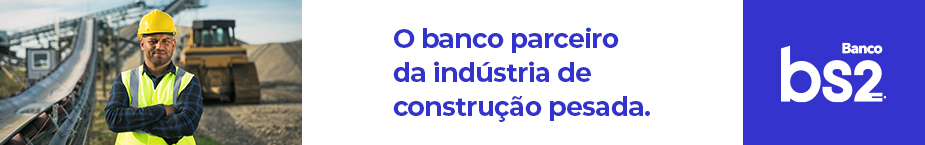 - PATROCÍNIO INSTITUCIONAL-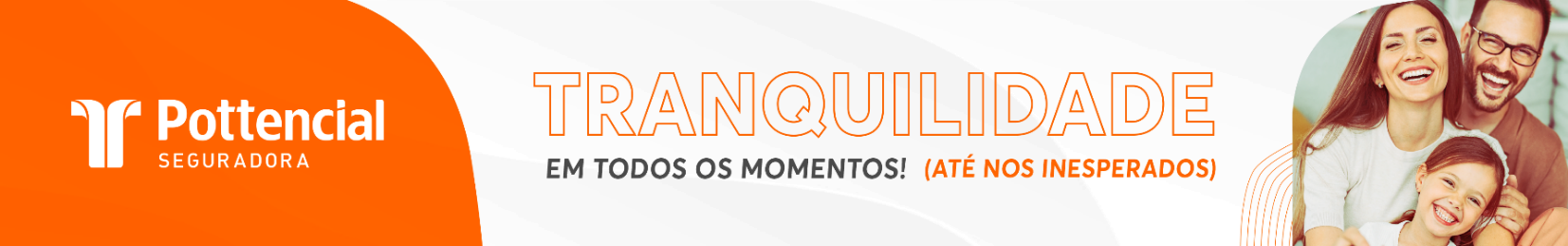 - PUBLICIDADE -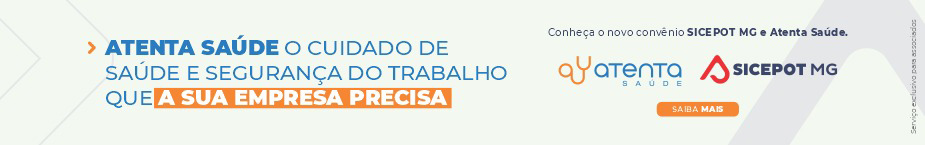 